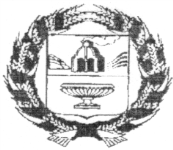 АДМИНИСТРАЦИЯ   ГОЛУХИНСКОГО СЕЛЬСОВЕТАЗАРИНСКОГО РАЙОНА  АЛТАЙСКОГО КРАЯПОСТАНОВЛЕНИЕ  31.01.2024                                                                                                      № 1ст. ГолухаВ соответствии с пунктом 3 статьи 9 Федерального закона от 12.01.1996 г. №8-ФЗ «О погребении и похоронном деле», администрация Голухинского сельсовета Заринского района Алтайского края П О С Т А Н О В Л Я Е Т:1.  Установить с 01 февраля 2024 года стоимость услуг, предоставляемых согласно гарантированному перечню услуг по погребению, установленному пунктом 1 статьи 9 Федерального закона  от 12.01.1996 г. «О погребении и похоронном деле», в размере_________ рубля с учетом  районного коэффициента .2. Настоящее постановление вступает в силу с 01 февраля 2024 года.3. Контроль над исполнением настоящего постановления оставляю за собой.Исполняющий обязанности                                        главы АдминистрацииГолухинского сельсовета                                         		           В.Н.Ильина            Об утверждении гарантированного перечня и стоимости услуг, предоставляемых согласно гарантированному перечню услуг по погребению